Муниципальное дошкольное образовательное учреждение«Детский сад № 170»Консультация для родителейТема: «Игры с палочками Кюизенера»Подготовила:Котова Ирина Сергеевна, воспитатель подготовительной к школе группы № 4 «Радуга»г. Ярославль, .Бельгийский учитель начальной школы Джордж Кюизенер (1891–1976) разработал универсальный дидактический материал для развития у детей математических способностей. В 1952 году он опубликовал книгу «Числа и цвета», посвящённую своему учебному пособию.Палочки Кюизенера – это набор счётных палочек, которые ещё называют «числа в цвете», «цветными палочками», «цветными числами», «цветными линеечками». В наборе содержатся четырёхгранные палочки 10 разных цветов и длиной от 1 до . Разработал Кюизенер палочки так, что палочки одной длины выполнены в одном цвете и обозначают определённое число. Чем больше длина палочки, тем большее числовое значение она выражает.Выпускаемые производителями счётные палочки Кюизенера отличаются количеством, цветовой гаммой и материалом (дерево или пластмасса). Для начала можно использовать упрощённый набор – из 116 палочек. В нём 25 белых палочек, 20 розовых, 16 голубых, 12 красных, 10 жёлтых, 9 фиолетовых, 8 чёрных, 7 бордовых, 5 синих и 4 оранжевых. Палочки Кюизенера, в основном, предназначаются для занятий с детьми от 1 года до 7 лет.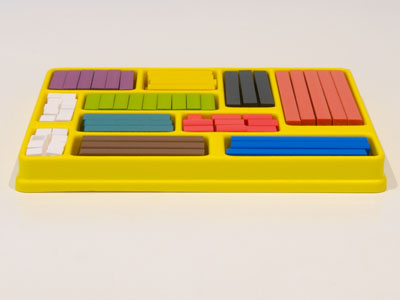 ИГРОВЫЕ ЗАДАЧИ ЦВЕТНЫХ ПАЛОЧЕКСчётные палочки Кюизенера являются многофункциональным математическим пособием, которое позволяет «через руки» ребёнка формировать понятие числовой последовательности, состава числа, отношений «больше – меньше», «право – лево», «между», «длиннее», «выше» и др. Набор способствует развитию детского творчества, развития фантазии и воображения, познавательной активности, мелкой моторики, наглядно–действенного мышления, внимания, пространственного ориентирования, восприятия, комбинаторных и конструкторских способностей.На начальном этапе занятий палочки Кюизенера используются как игровой материал. Дети играют с ними, как с обычными кубиками, палочками, конструктором, по ходу игр и занятий, знакомясь с цветами, размерами и формами.На втором этапе палочки уже выступают как пособие для маленьких математиков. И тут дети учатся постигать законы загадочного мира чисел и других математических понятий.ИГРЫ И ЗАНЯТИЯ С ПАЛОЧКАМИ КЮИЗЕНЕРА1. Знакомимся с палочками. Вместе с ребёнком рассмотрите, переберите, потрогайте все палочки, расскажите какого они цвета, длины.2. Возьми в правую руку как можно больше палочек, а теперь в левую.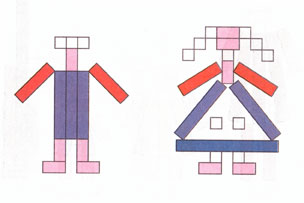 3. Можно выкладывать из палочек на плоскости дорожки, заборы, поезда, квадраты, прямоугольники, предметы мебели, разные домики, гаражи.4. Выкладываем лесенку из 10 палочек Кюизенера от меньшей (белой) к большей (оранжевой) и наоборот. Пройдитесь пальчиками по ступенькам лесенки, можно посчитать вслух от 1до 10 и обратно.5. Выкладываем лесенку, пропуская по 1 палочке. Ребёнку нужно найти место для недостающих палочек.6. Можно строить из палочек, как из конструктора, объёмные постройки: колодцы, башенки, избушки и т. п.7. Раскладываем палочки по цвету, длине.8. «Найди палочку того же цвета, что и у меня. Какого они цвета?»9. «Положи столько же палочек, сколько и у меня».10. «Выложи палочки, чередуя их по цвету: красная, жёлтая, красная, жёлтая» (в дальнейшем алгоритм усложняется).11. Выложите несколько счётных палочек Кюизенера, предложите ребёнку их запомнить, а потом, пока ребёнок не видит, спрячьте одну из палочек. Ребёнку нужно догадаться, какая палочка исчезла.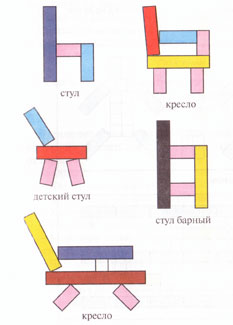 12. Выложите несколько палочек, предложите ребёнку запомнить их взаиморасположение и поменяйте их местами. Малышу надо вернуть всё на место.13. Выложите перед ребёнком две палочки: «Какая палочка длиннее? Какая короче?» Наложите эти палочки друг на друга, подровняв концы, и проверьте.14. Выложите перед ребёнком несколько палочек Кюизенера и спросите: «Какая самая длинная? Какая самая короткая?»15. «Найди любую палочку, которая короче синей, длиннее красной».16. Разложите палочки на 2 кучки: в одной 10 штук, а в другой 2. Спросите, где палочек больше.17. Попросите показать вам красную палочку, синюю, жёлтую.18. «Покажи палочку, чтобы она была не жёлтой».19. Попросите найти 2 абсолютно одинаковые палочки Кюизенера. Спросите: «Какие они по длине? Какого они цвета?»20. Постройте поезд из вагонов разной длины, начиная от самого короткого и заканчивая самым длинным. Спросите, какого цвета вагон стоит пятым, восьмым. Какой вагон справа от синего, слева от жёлтого. Какой вагон тут самый короткий, самый длинный? Какие вагоны длиннее жёлтого, короче синего.21. Выложите несколько пар одинаковых палочек и попросите ребёнка «поставить палочки парами».22. Назовите число, а ребёнку нужно будет найти соответствующую палочку Кюизенера (1 – белая, 2 – розовая и т. д.). И наоборот, вы показываете палочку, а ребёнок называет нужное число. Тут же можно выкладывать карточки с изображенными на них точками или цифрами.23. Из нескольких палочек нужно составить такую же по длине, как бордовая, оранжевая.24. Из нескольких одинаковых палочек нужно составить такую же по длине, как оранжевая.25. Сколько белых палочек уложится в синей палочке?26. С помощью оранжевой палочки нужно измерить длину книги, карандаша и т. п.27. «Перечисли все цвета палочек, лежащих на столе».28. «Найди в наборе самую длинную и самую короткую палочку. Поставь их друг на друга; а теперь рядом друг с другом».29. «Выбери 2 палочки одного цвета. Какие они по длине? Теперь найди 2 палочки одной длины. Какого они цвета?»30. «Возьми любые 2 палочки и положи их так, чтобы длинная оказалась внизу».31. Положите параллельно друг другу три бордовые счётные палочки Кюизенера, а справа четыре такого же цвета. Спросите, какая фигура шире, а какая уже.32. «Поставь палочки от самой низкой к самой большой (параллельно друг другу). К этим палочкам пристрой сверху такой же ряд, только в обратном порядке». (Получится квадрат).33. «Положи синюю палочку между красной и желтой, а оранжевую слева от красной, розовую слева от красной».34. «С закрытыми глазами возьми любую палочку из коробки, посмотри на неё и назови её цвет» (позже можно определять цвет палочек даже с закрытыми глазами).35. «С закрытыми глазами найди в наборе 2 палочки одинаковой длины. Одна из палочек у тебя в руках синяя, а другая тогда какого цвета?»36. «С закрытыми глазами найди 2 палочки разной длины. Если одна из палочек желтая, то можешь определить цвет другой палочки?»37. «У меня в руках палочка чуть–чуть длиннее голубой, угадай её цвет».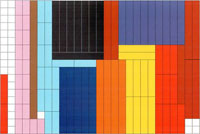 38. «Назови все палочки длиннее красной, короче синей» и т.д.39. «Найди две любые палочки, которые не будут равны этой палочке».40. Строим из палочек Кюизенера пирамидку и определяем, какая палочка в самом низу, какая вверху, какая между голубой и жёлтой, под синей, над розовой, какая палочка ниже: бордовая или синяя.41. «Выложи из двух белых палочек одну, а рядом положи соответствующую их длине палочку (розовую). Теперь кладём три белых палочки – им соответствует голубая» и т. д.42. «Возьми в руку палочки. Посчитай, сколько палочек у тебя в руке».43. Из каких двух палочек можно составить красную? (состав числа)44. У нас лежит белая счётная палочка Кюизенера. Какую палочку надо добавить, чтобы она стала по длине, как красная.45. Из каких палочек можно составить число 5? (разные способы)46. На сколько голубая палочка длиннее розовой?47. «Составь два поезда. Первый из розовой и фиолетовой, а второй из голубой и красной».48. «Один поезд состоит из голубой и красной палочки. Из белых палочек составь поезд длиннее имеющегося на 1 вагон».49. «Составь поезд из двух жёлтых палочек. Выстрой поезд такой же длины из белых палочек»50. Сколько розовых палочек уместится в оранжевой?51. Выложите четыре белые счётные палочки Кюизенера, чтобы получился квадрат. На основе этого квадрата можно познакомить ребёнка с долями и дробями. Покажи одну часть из четырёх, две части из четырех. Что больше – 1/4 или 2/4?52. «Составь из палочек каждое из чисел от 11 до 20».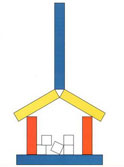 53. Выложите из палочек Кюизенера фигуру, и попросите ребёнка сделать такую же (в дальнейшем свою фигуру можно прикрывать от ребёнка листом бумаги).54. Ребёнок выкладывает палочки, следуя вашим инструкциям. «Положи красную палочку на стол, справа положи синюю, снизу жёлтую» и т. д.55. Нарисуйте на листе бумаги разные геометрические фигуры или буквы и попросите малыша положить красную палочку рядом с буквой «а» или в квадрат.56. Из палочек можно строить лабиринты, какие–то замысловатые узоры, коврики, фигурки.Список литературы:Носова, Е. А. Логика и математика для дошкольников / Е. А. Носова, Р. П. Непомнящая. – СПб. : Детство–пресс, 2004. – 96 с.Фидлер, М. Математика уже в детском саду / М. : Просвещение, 1981. – 160 с.Новикова, В. П. Развивающие игры и занятия с палочками Кюизенера / В. П. Новикова, Л. И. Тихонова. – М. : Мозаика–Синтез, 2011. – 84 с.Комарова, Л. Д. Как работать с палочками Кюизенера? Игры и упражнения по обучению математике детей 5–7 лет / М. : Гном, 2017. – 64 с.Смоленцева, А. А. Математика в проблемных ситуациях для маленьких детей. Учебно–методическое пособие / А. А. Смоленцева, О. В. Суворова. – СПб. : Детство–пресс, 2003. – 110 с.Панова, Е. Н. Дидактические игры – занятия в ДОУ (старший возраст). Практическое пособие для воспитателей, методистов ДОУ, родителей. Выпуск 1 / Воронеж : ТЦ «Учитель», 2007. – 79 с.Панова, Е. Н. Дидактические игры – занятия в ДОУ (старший возраст). Практическое пособие для воспитателей, методистов ДОУ, родителей. Выпуск 2 / Воронеж : ТЦ «Учитель», 2007. – 96 с.